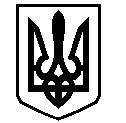 У К Р А Ї Н АВАСИЛІВСЬКА МІСЬКА РАДАЗАПОРІЗЬКОЇ ОБЛАСТІВИКОНАВЧИЙ КОМІТЕТ Р І Ш Е Н Н Я  27 червня 2017                                                                                                           № 75Про здійснення обстеження умов проживання осіб, що зареєстровані та проживають за адресою: м. Василівка, м-н 40 років Перемоги буд. 9, кв. 31.Відповідно до ст. 317, 319, 321, 327 Цивільного кодексу України, керуючись ст. 29 Закону України «Про місцеве самоврядування в Україні», згідно рішення виконавчого комітету Василівської міської ради Запорізької області від 28.03.2017 року № 31 «Про внесення змін в рішення виконавчого комітету Василівської міської ради від 02 серпня 2016 року № 100 «Про затвердження складу житлової  комісії  Василівської міської ради та її Положення», виконавчий комітет Василівської міської ради В И Р І Ш ИВ :Житловій комісії Василівської міської ради провести обстеження умов проживання осіб, що зареєстровані та проживають за адресою: м. Василівка, м-н 40 років Перемоги  буд. 9, кв. 31.За результатами проведення обстеження скласти відповідний Акт.В разі необхідності провести повторну перевірку умов проживання осіб, що зареєстровані та проживають за адресою: м. Василівка, м-н 40 років Перемоги буд. 9 кв. 31 та за результатами скласти Акт.Контроль за виконанням даного рішення покласти на заступника міського голови з питань діяльності виконавчих органів ради, начальника відділу з гуманітарних питань виконавчого апарату міської ради Джуган Н.В.Міський голова                                                                                             Л.М.Цибульняк